Кам’янка-Бузька районна державна адміністраціяКам’янка-Бузька районна рада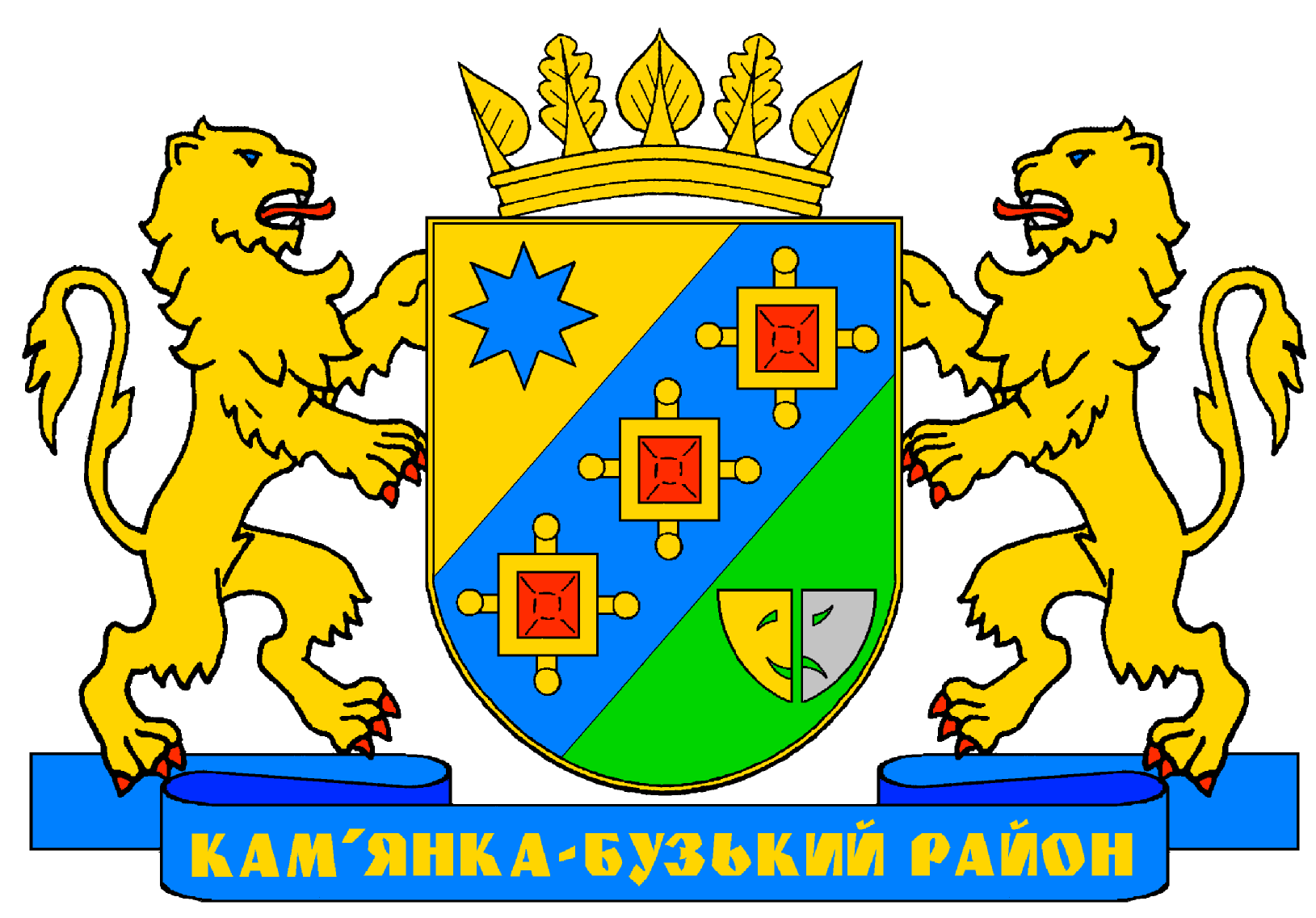 П Р О Г Р А М Асоціально-економічного та культурного розвитку Кам’янка-Бузького  районуна 2017 рік м. Кам’янка - Бузька2016П Р О Г Р А М Асоціально-економічного та культурного розвитку Кам’янка-Бузького  районуна 2017 рік м. Кам’янка - Бузька2016                                            ВСТУППрограма соціально-економічного та культурного розвитку Кам’янка-Бузького району на 2017 рік (надалі – Програма) розроблена  відділом економічного розвитку і туризму райдержадміністрації за пропозиціями відділів та управлінь райдержадміністрації, органів місцевого самоврядування суб’єктів господарювання району.Законодавчою основою для розроблення Програми є Закон України "Про державне прогнозування та розроблення програм економічного і соціального розвитку України" та постанова Кабінету Міністрів України від 26.04.2003 № 621 "Про розроблення прогнозних і програмних документів економічного і соціального розвитку та складання проекту державного бюджету" із змінами.Програму розроблено з урахуванням завдань і положень:Державної стратегії регіонального розвитку на період до 2020 року;Стратегії розвитку Львівської області на період до 2020 року, затвердженої рішенням обласної ради від 29.03.2016 № 146.На підставі аналізу соціально-економічного розвитку району у 2016 році, наявних проблем у Програмі визначено ключові заходи, необхідні для досягнення пріоритетних завдань, які спрямовані на досягнення стратегічних пріоритетів розвитку.Виконання Програми соціально-економічного та культурного розвитку району  на 2017 рік має забезпечити активізацію економічної діяльності, сприяти підвищенню рівня життя населення завдяки розв’язанню існуючих проблем, використанню внутрішніх і зовнішніх можливостей регіону.Невід’ємною складовою Програми є:Додаток  1. Основні показники соціально-економічного розвитку району.Додаток  2. Перелік районних програм соціально-економічного та культурного розвитку Кам’янка-Бузького району, які передбачені для фінансування з районного бюджету у 2017 році.Додаток  3. Пропозиції до Програми капітального будівництва об’єктів соціально-культурного та житлово-комунального призначення на 2017 рік.Аналіз економічного та соціального розвитку Кам’янка-Бузького району за 2016 рікПромисловістьУпродовж 2016 року промислові підприємства працювали над пошуком ринків постачання сировинних ресурсів та збуту готової продукції, покращенням свого фінансового стану, заходами інноваційного розвитку, створенням нових робочих місць, збереженням інвестиційної привабливості.              За 10 місяців 2016 року промисловими підприємствами району реалізовано промислової продукції (товарів, послуг) на суму 3533,6 млн.грн., що на 121,9% більше у порівнянні до аналогічного періоду минулого року. Обсяг реалізованої промислової продукції у розрахунку на одну особу  -  61749 грн. За оперативними даними в 2016 році промисловими підприємствами району буде реалізовано промислової продукції (товарів, послуг) на суму 4096,4 млн.грн., що на 85% більше у порівнянні до минулого року.           У загальному обсязі реалізованої промислової продукції  найбільшу питому вагу  займає   продукція  підприємств  з  постачання  електроенергії, газу, пари та кондиційованого повітря – 51,4 відсотки (ПАТ «ДТЕК-Західенерго» ВП Добротвірська ТЕС). Підприємствам переробної промисловості належало 48,5% усієї реалізованої продукції. Серед підприємств переробної промисловості суттєвою була  частка обсягу реалізованої промислової продукції  підприємств  з виготовлення виробів з деревини – 28,3% . Підприємствам з виробництва харчових продуктів  належало  12,1% реалізованої продукції.          Найбільші промислові підприємства району: ПАТ «ДТЕК-Західенерго» ВП Добротвірська ТЕС (виробництво електроенергії), ТзОВ «СВІСС Кроно»  (деревостружкова плита ОСП), ТзОВ «Райтекс» (виробництво білизни постільної, дерев»яні крісла з каркасом), ТзОВ «Ярич» ( кондитерські вироби ), ДП «Амбієнте Ферніче Україна» (виробництво меблів), ПП «Скіфи» (виробництво піддонів).Відповідно до рейтингу районів промислові підприємства ПАТ «ДТЕК-Західенерго» ВП Добротвірська ТЕС  та ТзОВ «СВІСС Кроно» ввійшли до списку підприємств з найбільшою середньомісячною заробітною платою 8578 грн. та 9835 грн. відповідно.          В 2016 році ТОВ «Львів ПАК» введено нову лінію по розпиловці лісу, створено 38 робочих місць.   КФ «Ярич» проведено технічне переоснащення харчової кондитерської, створено 150 робочих місць.  В агропромисловому розвитку виробництво валової продукції у 2016 році склало 467,2 млн. грн.Посівна площа сільськогосподарських культур становить 34,7 тис. га, або 86,8 % від загальної кількості ріллі. Сільськогосподарськими підприємствами району використовується 20 тис. га ріллі (50%), населенням -  14,7 тис. га ріллі (36,8%).У 2016 році всіма категоріями господарств виробництво продукції рослинництва склало:зернові –  82,3 тис. тонн, у порівнянні до минулого року зменшено на 8,4 тис. тон, що становить 90,7%;ріпак – 13,7 тис. тонн, ріст до минулого року 1,5 тис. тонн, що становить 112,3 %; цукровий буряк – 86,5 тис. тонн, спад до минулого року 53,8 тис. тонн, що становить 70,5 %; картопля – 97,6 тис. тонн, спад до минулого року 42,4 тис. тонн, що становить 67,1 %;овочі – 26,5 тис. тонн, на рівні минулого року, що становить 100 %.Поголів’я ВРХ по всіх категоріях господарств становить 7836 голів, поголів’я свиней по всіх категоріях господарств становить 26906 голів, що збільшено до рівня минулого року на 7137 голів, в тому числі в сільськогосподарських підприємствах утримується 16781 гол., що більше до рівня минулого року на 7020 голів, у господарствах населення поголів’я свиней складає 10125 голів, що більше  до рівня  минулого року на  117 голів. Поголів’я птиці по всіх категоріях господарств становить 321,1 тис. штук, що більше до рівня минулого року на 47,5 тис. штук, в тому числі по сільськогосподарських підприємствах 117,4 тис. штук, що більше до рівня  минулого року на 33,8 тис. штук, по господарствах населення  - 203,7 тис. штук, що більше до рівня минулого року на 13,7 тис. штук.         У 2016 році вироблено по всіх категоріях господарств  4,1 тис. тонн м’яса (у живій вазі), молока –  22,2 тис. тонн та яєць – 34,2 млн. штук. На правах оренди землі використовується 18,9 тис.га. Нарахована орендна плата за землю  в сумі 27,4 млн. грн. Станом на 01.11.2016 виплачено 23,3 млн. грн., що становить 85,0% від нарахованої орендної плати.  Групою компаній ТзОВ «Агро ЛВ Лімітед» вкладено 40,8 млн. грн. інвестицій на закупівлю сільськогосподарської техніки, будівництво складів, модернізацію обладнання.        Підприємством ТзОВ «Еко Міт» проведена реконструкція свинарників, на що використано позики від нерезидента 85,2 млн. грн.        Ремонт доріг Відповідно до Програми розвитку дорожньої інфраструктури і фінансування робіт, пов’язаних із будівництвом, реконструкцією, ремонтом та утриманням автомобільних доріг, на 2016 рік, затвердженою рішенням Львівської обласної ради від 15.03.2016 № 127, за кошти обласного бюджету проведено ремонт наступних доріг загального користування:із субвенції 163,0 млн.грн.:С140605 Куликів – Великосілки (1,9 км) на суму 3200,0 тис.грн.;Т-14-25 Миколаїв - Городок - Жовква - Кам’янка-Бузька – Бібрка (3,6 км) на суму 7000,0 тис.грн. 2) із субвенції 100,0 млн.грн. (районам по 5,0 млн.грн.):- С140846 Грабовець – Загаї – Жовтанці на суму 1500,0 тис.грн.;- С140604 Туринка – Батятичі на суму 2000,0 тис.грн.;- С140819  Дальнич – Сапіжанка на суму 1500,0 тис.грн.Відповідно до укладених угод Службою автомобільних доріг у Львівській області, ремонтні роботи на дорогах виконано підрядною організацією ТДВ «ШРБУ-65», за винятком дороги С140819  Дальнич – Сапіжанка. Роботи на цій дорозі виконано філією «Радехівський райавтодор» ДП «Львівський облавтодор».Відповідно до Програми фінансування робіт, пов’язаних із будівництвом, реконструкцією, ремонтом та утриманням автомобільних доріг місцевого значення, вулиць і доріг комунальної власності Кам’янка-Бузького району на 2016 рік, затвердженої рішенням сесії Кам’янка-Бузької районної ради від 25.03.2016 №7, проведено співфінансування з районного бюджету в сумі 750 тис.грн., зокрема: - С140846 Грабовець – Загаї – Жовтанці - 250,0 тис.грн.;- С140604 Туринка – Батятичі - 250,0 тис.грн.;- С140819  Дальнич – Сапіжанка  - 250,0 тис.грн.До ремонту вказаних доріг також залучено кошти місцевих рад та спонсорські кошти.Рішенням Кам’янка-Бузької районної ради від 12 серпня 2016 року №10 для проведення ремонтних робіт на дорогах загального користування місцевого значення із районного бюджету виділено кошти в сумі 1625,0 тис.грн. та на дороги комунальної власності – 550,0 тис.грн., зокрема:дороги загального користування місцевого значення:С140846 Грабовець – Загаї – Жовтанці - 125,0 тис.грн. (дофінансовано за виконані роботи);С140604 Туринка – Батятичі - 300,0 тис.грн. (дофінансовано за виконані роботи);О140601 Рава Руська-Гайок - 300,0 тис.грн.;О140203 Буськ-Вузлове - 450,0 тис.грн.;С140811 Колоденці-Старий Яричів - 450,0 тис.грн.дороги комунальної власності:вул.Миру, с.Велике Колодно Кам’янка-Бузького району – 250,0 тис.грн.  вул.Зелена, с.Прибужани Кам’янка-Бузького району – 150,0 тис.грн.вул.Івана Франка, с.Батятичі Кам’янка-Бузького району – 150,0 тис.грн.Рішенням Кам’янка-Бузької районної ради від 28 жовтня 2016 року №8 для проведення ремонтних робіт на дорогах загального користування місцевого значення із районного бюджету виділено кошти в сумі 1200,0 тис.грн. та на дороги комунальної власності – 250,0 тис.грн., зокрема:дороги загального користування місцевого значення:О140203 Буськ-Вузлове - 500,0 тис.грн.;С140801 Кам’янка-Бузька-Руда Сілецька - 300,0 тис.грн.;С140824 Хренів-Убині - 50,0 тис.грн.;С140830 Стриганка-Старий Добротвір - 200,0 тис.грн.;С140812 Банюнин-Убині - 150,0 тис.грн.дороги комунальної власності:вул.Миру, с.Велике Колодно Кам’янка-Бузького району – 250,0 тис.грн.Експлуатаційне утримання дорігФілія «Радехівський райавтодор»Протягом  січня-жовтня 2016 року на автодорогах місцевого значення ДРП філії «Радехівський райавтодор» виконано робіт по експлуатаційному утриманню на суму 2656,1 тис.грн., ліквідовано аварійної ямковості площею 4199,2  кв.м.На дорозі державного значення Миколаїв-Городок-Жовква-Кам’янка-Бузька-Бібрка ДРП філії «Радехівський райавтодор» виконано робіт по експлуатаційному утриманні та ямковому ремонту на суму 1684,8 тис.грн., площею 3882 кв.м. Протягом січня-березня 2016 року на дорозі державного значення Львів-Радехів-Луцьк (41,7 км) виконано робіт у на суму 364,5 тис.грн.ПП «Рома»07 квітня 2016 року Служба автомобільних доріг у Львівській області уклала угоду з ПП «Рома» (директор Демчина Р.І.) про надання послуг по експлуатаційному утриманню автодороги загального користування державного значення Н-17 Львів-Радехів-Луцьк.Станом на 01.11.2016 дорожньою організацією на ділянці с.Підліски – м.Кам’янка-Бузька проведено ліквідацію аварійної ямковості методом зворотного просочування установкою УЯР площею 1239 кв.м. також завершено роботи по плануванню узбіччя даної дороги. В жовтні поточного року проведено  фрезерування напливів та колійності на ділянці с.Жовтанці – с.Новий Став. Виконано робіт по експлуатаційному утриманні на суму 1101,0 тис.грн.Капітальні інвестиціїУ січні-вересні 2016 року капітальні інвестиції підприємств та організацій району становили 351,3 млн.грн (3,7% від загальнообласного обсягу). За цим показником серед регіонів області район посів 5 місце. У розрахунку на одну особу у районі припало 6137 грн інвестицій (в області – 3765 грн). За цим показником район посів 5 місце.Капітальні інвестиції за видами економічної діяльностіу січні-вересні 2016 року          В 2016 році на фінансування проектів регіонального розвитку району спрямовано коштів понад 30 млн.грн., це кошти таких фондів як бюджет розвитку обласного бюджету, Державний фонд регіонального розвитку, субвенція на соціально-економічний розвиток окремих територій, кошти відповідних галузевих програм та програми мікропроектів, міжнародної технічної допомоги. Всього по району роботи проводяться на 50 об’єктах.              Найбільші обсяги фінансування залучені в ДФРР, зокрема передбачено 7 652,6 тис.грн., касові видатки склали - 5 933,7 тис.грн. В тому числі по об’єктах:-реконструкція з надбудовою мансардного поверху колишньої контори Стародобротвірського СТ під приміщення дитячого дошкільного закладу в с. Ст. Добротвір, вул. Космонавтів, 4 Кам'янка-Бузького району Львівської області – передбачено 4102,6 тис.грн., касові видатки 2311,0 тис.грн., в т.ч.ДФРР – 1961,0 тис.грн.;- добудова ЗОШ І-ІІІ ступенів на 300 учнів в с. Батятичі Кам'янка-Бузького району Львівської  області – передбачено 4400,0 тис.грн., касові видатки 4278,3 тис.грн., в т.ч.ДФРР – 3972,7 тис.грн.          За кошти субвенції з державного бюджету місцевим бюджетам на здійснення заходів щодо соціально-економічного розвитку окремих територій передбачено 5157,7  тис.грн.; касові видатки - 3243,1 тис.грн.- будівництво нового водозабору підземних вод для м. Кам’янка-Бузька– передбачено 3399,0 тис.грн., касові видатки 762,0 тис.грн., в т.ч.кошти субвенції – 762,0 тис.грн.;- капітальний ремонт загальноосвітньої школи I—III ступеня № 2, м. Кам’янка-Бузька - передбачено 1480,0 тис.грн., касові видатки 1192,8 тис.грн., в т.ч.кошти субвенції – 1162,1 тис.грн.; - капітальний ремонт із заміни вікон загальноосвітньої школи I—III ступеня,  смт Новий Яричів Кам’янка-Бузького району– передбачено 883,1 тис.грн., касові видатки 793,52 тис.грн., в т.ч.кошти субвенції – 793,52 тис.грн.;- встановлення мультиігрового комплексу по вул. Сагайдачного, смт Добротвір– передбачено 105,0 тис.грн., касові видатки 84,37 тис.грн., в т.ч.кошти субвенції – 84,37 тис.грн.;-будівництво автономного вуличного освітлення по вул. Озерній, смт Добротвір– передбачено 234,3 тис.грн., касові видатки 0 тис.грн., в т.ч.кошти субвенції –  тис.грн.;- капітальний ремонт Народного дому, с. Батятичі – передбачено 300,0 тис.грн., касові видатки 300,0 тис.грн., в т.ч.кошти субвенції – 100,0 тис.грн.;(роботи завершено);- заміна вікон та дверей (капітальний ремонт) Народного дому, с. Полонична, – передбачено 93,98 тис.грн., касові видатки 93,9 тис.грн., в т.ч.кошти субвенції – 93,0 тис.грн.(роботи завершено);- капітальний ремонт та благоустрій території кладовища, с. Сілець– передбачено 55,0 тис.грн., касові видатки 16,5 тис.грн., в т.ч.кошти субвенції – 16,5 тис.грн.;          За кошти Програми капітального будівництва об`єктів соціально-культурного та житлово-комунального призначення за рахунок коштів бюджету розвитку обласного бюджету передбачено 1005,0  тис.грн.;касові видатки - 660,6 тис.грн.- реконструкція нежитлового приміщення в дитячий садок по вул.Садова, 10 в с. Зубів-Міст Кам'янка-Бузького району Львівської області– передбачено 839,0 тис.грн., касові видатки 325,0 тис.грн., в т.ч.кошти бюджету розвитку – 250,0 тис.грн.;- добудова ЗОШ І-ІІІ ст. на 300 учнів в с.Батятичі Кам'янка-Бузького району Львівської області– передбачено 400,0 тис.грн., касові видатки 305,6 тис.грн., в т.ч.кошти бюджету розвитку – 305,6 тис.грн.;- реконструкція з надбудовою мансардного поверху колишньої контори Стародобротвірської СТ під приміщення дитячого дошкільного закладу в с. Старий Добротвір вул. Космонавтів,4 Кам'янка-Бузького району Львівської області – передбачено 450,0 тис.грн., касові видатки 350,0 тис.грн., в т.ч.кошти бюджету розвитку –350,0 тис.грн.          За кошти Програми проведення обласного конкурсу мікропроектів місцевого розвитку у Львівській області на 2016 – 2020 роки передбачено  6137,75  тис.грн.; касові видатки - 5173,07 тис.грн. Завершено роботи по 17 об’єктах.- капітальний ремонт покрівлі Новояричівського відділення для проживання людей похилого віку– кошторисна вартість – 298,12 тис.грн., касові видатки -296,4тис.грн. (роботи завершено);-капітальний ремонт приміщення під внутрішній санвузол в ЗОШ І ст. Старий Яричів Кам’янка-Бузького району– кошторисна вартість – 143,8 тис.грн., касові видатки 107,8 тис.грн.;-капітальний ремонт Ременівської ЗОШ І-ІІІ ст. Кам’янка-Бузького району– кошторисна вартість – 209,76 тис.грн., касові видатки 208,9 тис.грн. (роботи завершено);-капітальний ремонт по утепленню фасаду Незнанівського НВК ЗНЗ І-ІІ ст. ДНЗ Кам’янка-Бузького району– кошторисна вартість – 298,0, касові видатки 288,9 тис.грн. (роботи завершено);-капітальний ремонт санвузлів Жовтанецького НВК «ЗОЗ І-Ш ст.-ДЗ» Кам’янка-Бузького району– кошторисна вартість – 296,9 тис.грн., касові видатки 290,8тис.грн. (роботи завершено);-капітальний ремонт по заміні вікон Дернівського НВК ЗНЗ І-ІІст. – ДНЗ– кошторисна вартість – 297,26 тис.грн., касові видатки 254,8 тис.грн.;-капітальний ремонт по заміні вікон Деревлянського НВК ЗНЗ І-ІІст. ДНЗ– кошторисна вартість – 147,0 тис.грн., касові видатки 147,0 тис.грн. (роботи завершено);-капітальний ремонт приміщення ФАП в с. Новий Став Кам’янка-Бузького району– кошторисна вартість – 298,9 тис.грн., касові видатки 107,8 тис.грн.;-капітальний ремонт даху амбулаторії загальної практики сімейної медицини в с. Великосілки Кам’янка-Бузького району– кошторисна вартість – 218,0 тис.грн., касові видатки  216,8 тис.грн. (роботи завершено);-реконструкція вуличного освітлення с. Печихвости, вул.Зелена, Ів.Франка, Незалежності Великоколоднівської сільської ради Кам’янка-Бузького району– кошторисна вартість – 228,868 тис.грн., касові видатки 228,9 тис.грн. (роботи завершено);-будівництво вуличного освітлення з с. Долина до с. Сілець Кам’янка-Бузького району, Львівської області– кошторисна вартість – 255,122 тис.грн., касові видатки 254,1 тис.грн. (роботи завершено);-будівництво вуличного освітлення по вул. Лесі Українки в с. Козаки Кам’янка-Бузького району, Львівської області– кошторисна вартість – 103,169 тис.грн., касові видатки 52,2 тис.грн.;-будівництво вуличного освітлення по вул. Василя Стуса в с. Кошаковські Кам'янка-Бузького району– кошторисна вартість – 132,583 тис.грн., касові видатки 66,6 тис.грн.;-будівництво вуличного освітлення по вул. Лісова, вул. Незалежності та вул. Проектної в с. Рогалі Кам'янка-Бузького району– кошторисна вартість – 164,677 тис.грн., касові видатки 82,7 тис.грн.;-реконструкція вуличного освітлення с.Горпин Вирівської сільської ради, Кам’янка-Бузького району– кошторисна вартість – 264,55 тис.грн., касові видатки 264,1 тис.грн. (роботи завершено);-реконструкція вуличного освітлення с.Деревляни Кам’янка-Бузького району– кошторисна вартість – 278,25 тис.грн., касові видатки 277,6 тис.грн. (роботи завершено);-будівництво вуличного освітлення в с. Старий Добротвір Кам’янка-Бузького району, Львівської області– кошторисна вартість – 251,152 тис.грн., касові видатки 151,2 тис.грн.;- будівництво вуличного освітлення в с. Перекалки по вул. Миру Кам’янка-Бузького району, Львівської області– кошторисна вартість – 279,57 тис.грн., касові видатки 179,6 тис.грн.;- будівництво вуличного освітлення по вул. Центральна та вул. І. Франка в с. Матяші Кам’янка-Бузького району, Львівської області– кошторисна вартість – 114,69 тис.грн., касові видатки 57,7 тис.грн.;- реконструкція мережі вуличного освітлення с.Убині з використанням сучасних енергозберігаючих засобів, Кам’янка-Бузького району– кошторисна вартість – 209,9 тис.грн., касові видатки 209,9 тис.грн. (роботи завершено);- реконструкція нежитлового приміщення в дитячий садочок по вул. Садова, 10 в с. Зубів Міст Кам'янка-Бузького району– кошторисна вартість – 268,4 тис.грн., касові видатки 159,9 тис.грн.;-капітальний ремонт ДНЗ №1 по вул. Незалежності в м. Кам’янка-Бузька– кошторисна вартість – 181,68 тис.грн., касові видатки 181,1 тис.грн. (роботи завершено);-капітальний ремонт даху Народного дому с.Банюнин Кам’янка-Бузького району– кошторисна вартість – 269,4 тис.грн., касові видатки 259,4 тис.грн. (роботи завершено);-капітальний ремонт Народного дому села Руда Кам'янка-Бузького району– кошторисна вартість – 103,24 тис.грн., касові видатки 101,3 тис.грн. (роботи завершено);-капітальний ремонт даху Народного дому села Деревляни Кам’янка-Бузького району– кошторисна вартість – 280,84 тис.грн., касові видатки 277,5 тис.грн. (роботи завершено);-капітальний ремонт приміщень Народного дому села Сілець Кам’янка-Бузького району Львівської області– кошторисна вартість – 251,62 тис.грн., касові видатки 250,7 тис.грн. (роботи завершено);-аварійно-відновлювальні роботи (капітальний ремонт) житлового будинку по вул.Незалежності, 36 в м. Кам’янка-Бузька– кошторисна вартість – 215,1 тис.грн. , касові видатки 199,5 тис.грн. (роботи завершено).      Сума міжнародної технічної допомоги станом на 1.11.2016  становить  11656 тис.грн. та займає 3 місце в обласному рейтингу.Іноземні інвестиціїОбсяг прямих іноземних інвестицій (акціонерного капіталу), залучених у підприємства та організації району з початку інвестування, на 1 жовтня 2016р. становив 62,1 млн.дол. США, або 5,0% від загальнообласного обсягу. За цим показником район посів 4 місце в області.У розрахунку на одного мешканця району припало 1085,4 дол. США прямих іноземних інвестицій (у середньому в області – 497,1 дол. США). За цим показником район посів 4 місце в області. У січні-вересні 2016р. у підприємства та організації району прямих іноземних інвестицій (акціонерного капіталу) не надходило.          Виконання місцевих бюджетів           До загального фонду місцевих бюджетів району за січень – жовтень            2016 року надійшло доходів (без врахування трансфертів) в сумі 101632,8 тис. грн. або 120,2 % до плану на період. Перевиконання становить 17046,4 тис. грн.          Із 25 – ти бюджетів не забезпечила виконання планових показників по доходах загального фонду Неслухівська сільська рада (72,2%). 	Основні види надходжень у звітному періоді: - податок на доходи фізичних осіб – 59813,9 тис. грн. або 117,5% до плану;- акцизний податок – 10837,8 тис. грн. або 133,7% до плану- плата за землю – 13931,4 тис. грн. або 115,1 % до плану;           - податок на нерухоме майно, відмінне від земельної ділянки – 1008,6 тис. грн. або 119,5 %;- єдиний податок – 11646,9 тис. грн. або 111,0 % до плану.Базова дотація з державного бюджету надійшла в повному обсязі – 2367,0тис. грн. або 100,0%.До спеціального фонду місцевих бюджетів (без врахування трансфертів) при річному плані 15 868,2 тис. грн. надійшло 21 118,7 тис. грн. або 133,1 % до річного плану. За січень - жовтень  2016 року  видатки загального фонду місцевих бюджетів району профінансовано в сумі  276 041,9 тис. грн.  або 92,7 % до плану на звітний період.У звітному періоді профінансовано  заробітну плату з нарахуваннями в сумі 109 392,3 тис. грн. або 92,3%,  медикаменти –  1525,6 тис. грн. або 93,0 %, харчування – 4636,4  тис. грн. або 70,9 %, енергоносії – 10938,3 тис. грн. або 82,6%. Видатки на  утримання  апаратів  місцевих  рад складають  12 098,6 тис. грн.  або  90,4 %.Видатки на освіту профінансовано в сумі  78 367,6 тис. грн.  або  88,3 %. На соціальний захист та соціальне забезпечення спрямовано кошти в сумі 112551,8 тис. грн. або 98,8% . Видатки бюджету району на охорону здоров’я  профінансовано в сумі  29376,7тис. грн.,  що становить  94,0% .Видатки в галузі культури  профінансовано в сумі  9 939,4 тис. грн. або  91,1%.Видатки по розділу 130000 «Фізична культура і спорт»  профінансовано в сумі  2256,1 тис. грн., що складає  83,1 %.Середньомісячна заробітна платаштатних працівників Середньомісячна заробітна плата одного штатного працівника підприємств, установ та організацій району у січні-вересні 2016р. порівняно з січнем-вереснем 2015р. збільшилась на 31,2% і становила 5075 грн. За рівнем оплати праці район посів друге місце серед районів і міст області. Рівень заробітної плати працівників району у січні-вересні 2016р. перевищував середній показник в області на 14,6%, або на 647 грн. Станом на 1 листопада 2016р. заборгованість з виплати заробітної плати становила 160,9 тис.грн.( в т.ч. Державне підприємство дослідне господарство «Львівське» - 123,0 тис.грн., відділ освіти РДА – 37,9 тис.грн. – на даний час борг погашено).Середньооблікова кількість штатних  працівників підприємств, установ та організацій району (з кількістю найманих працівників 10 і більше осіб) у січні-вересні 2016р. становила 6964 особи (1,5% штатних в економіці області).       Будівництво та архітектура           Відповідно до «Програми комплексного розвитку території Кам’янка-Бузького району на 2016-2020 роки» в 2016 році розроблено генеральні плани населених пунктів, а саме: с.Сілець, с.Велике Колодно.Підприємства району у січні-жовтні 2016р. виконали будівельних робіт на суму 51,9 млн.грн, що становило 1,5% від загального обсягу в області. У січні-вересні 2016р. прийнято в експлуатацію 10,3 тис.м2 загальної площі житла (68 нових будівель), що на 22,3% менше, ніж у січні-вересні 2015р. Частка району у загальнообласному обсязі прийнятого в експлуатацію житла становила 1,7%. За цим показником район посів 9 місце.На 1000 осіб району припало 180 м2 загальної площі новозбудованого житла (в області − 238 м2).      Ринок праці          Упродовж січня - листопада 2016 року районним центром зайнятості соціальні послуги надавались 2188 особам, в т.ч. 726 особам -  зі статусом безробітного, що на 13,7% менше до відповідного періоду 2015 року.	На обліку в центрі зайнятості станом на 01 грудня 2016 року перебувало 162 безробітних, Упродовж 11 місяців поточного року працевлаштовані за направленням РЦЗ 1341 особа, в т.ч. 329 безробітних, з них 124 особи із числа соціально незахищених. Одноразову виплату для започаткування підприємницької діяльності отримали 5 осіб, сума виплати становить 76,6 тис.грн. 	Із наявних 1492 вакансій, що були актуальними у звітному періоді, укомплектовано 1357 одиниць, рівень укомплектування вакансій становить  91%. Із 225 підприємств, установ та організацій, які мали вакансії у звітному періоді,  отримали робочу силу завдяки службі зайнятості 216 роботодавців.	Професійним навчанням охоплено 201 безробітний. На організацію професійного навчання з ФЗДСС на випадок безробіття витрачено 28,0 тис. грн.	 Для фінансування громадських робіт з фонду загальнообов’язкового державного соціального страхування на випадок безробіття витрачено 95,6 тис.грн.          Упродовж січня – листопада 2016 року виплачено допомоги з безробіття на суму 3987,0 тис. грн.Демографічна ситуація. Кількість населення району станом на  1 жовтня 2016р. становила 57272 особи. Упродовж січня-вересня 2016р. кількість населення збільшилась на 107 осіб внаслідок переважання міграційного приросту (197 осіб) над природним скороченням (90 осіб). У січні-вересні 2016р. народилось 522 дитини (на 1 дитину, або 0,2% менше порівняно з січнем-вереснем 2015р.), померло 612 осіб (на 55 осіб, або 8,2% менше).        Центр надання адміністративних послуг Послугами  Центру надання адміністративних послуг скористалися понад 11065 суб’єкта звернення для отримання адміністративних послуг (що в 1,5 рази більше порвняно з 2015 роком – 7142 звернення та у двічі більше у прівнянні з 2014 роком - 4460 звернень), надано 10933 адміністративних послуг в т. ч.: - 10684 видано документів з них 10032 достроково(93,90%)-  199 надано відмов (1,82%, що в двічі менше порявняно з 2015 роком)- 50 відкликано заяв. Центр надання адміністративних послуг Кам’янка-Бузької районної державної адміністрації знаходиться на 3 місці в області за кількістю наданих адміністративних послуг.Найчастіше запитуваними послугами є послуги відділу Держгеокадастру у Кам’янка-Бузькому районі, які складають 72% (7919 звернень) від усіх наданих послуг ЦНАП з початку 2016 року. Кількість відмов складає 2,39% (187 що тричі менше ніж у 2015 році).Послуги надаються вчасно (відсоток достроково наданих адміністративних послуг суб’єктами надання адміністративних послуг стоновить 93,90%, з порушенням термінів надано 1,75% послуг). З 01.04.2016 року відповідно до Закону України від 26.11.2015р. №834-VIII «Про внесення змін до Закону України "Про державну реєстрацію речових прав на нерухоме майно та їх обтяжень" та деяких інших законодавчих актів України щодо децентралізації повноважень з державної реєстрації речових прав на нерухоме майно та їх обтяжень» у відділ надання адміністративних послуг Кам’янка-Бузької районної державної адміністрації введено 3 посади державних реєстраторів, завдяки чому за 8 місяців поточного року додатково надійшло до районного бюджету понад 100 тис. грн.                 КЛЮЧОВІ ПРОБЛЕМИ СОЦІАЛЬНО-ЕКОНОМІЧНОГО РОЗВИТКУ РАЙОНУПроблематика дорожньої та транспортної інфраструктури:- обмежене фінансування з державного та місцевих бюджетів, яке не дозволяє в повному обсязі виконати ремонтні роботи з приведення доріг до належного експлуатаційного стану;- відшкодування частини витрат, пов’язаних із наданням пільг по перевезенню окремих категорій громадян автомобільними перевізниками, в тому числі на міжміських маршрутах.Проблематика сільських територій:- зниження родючості ґрунтів через збільшення площ кислих ґрунтів і зменшення вмісту гумусу в ґрунті зумовлює зменшення обсягів виробництва в рослинництві, а втрата генетичного ресурсу через скорочення упродовж більш ніж 20 років поголів’я ВРХ призводить до низької продуктивності тварин і, відповідно, зменшення обсягів виробництва у тваринництві;- недостатній розвиток сільськогосподарської кооперації, малого підприємництва на селі та соціальної інфраструктури спричиняє відтік населення із сільських територій.Неритмічна робота окремих промислових підприємств:- обмежений доступ підприємств галузей промисловості до кредитних ресурсів через високі відсоткові ставки комерційних банків, особливо на довгостроковий період для технічного переозброєння;- зниження купівельної спроможності населення (обмеження внутрішнього попиту).Екологія:- низька потужність очистки міських стоків, що призводить до забруднення поверхневих вод. Існуючі очисні споруди м.Кам’янка-Бузька були збудовані у 50-х роках минулого століття. Їх технічне обладнання морально та технологічно застаріле, за роки експлуатації вичерпало свій потенціал.  Програма соціально-економічного та культурного розвитку Кам’янка-Бузького району на 2017 рік визначає пріоритети, а також основні завдання спрямовані на досягнення зазначених цілей. Ціль 1. Підвищення економічної спроможності району1.1. По пріоритетному напрямку підвищення конкурентно - спроможної економіки та покращення інвестиційного клімату пріоритетними завданнями на 2017 рік є:- залучення інвестиційного ресурсу в економіку району;- підвищення конкурентоздатності малого і середнього бізнесу та конкурентоспроможності його продукції;- впровадження енергоощадних заходів на підприємствах, бюджетній сфері, стимулювання населення до енергозбереження; - розширення мережі стаціонарних торговельних об’єктів;- підтримка на місцевому рівні малих інвестиційних проектів з метою отримання позитивного ефекту для конкретної місцевої громади;        - стимулювання розвитку малого та середнього бізнесу, спрощення умов ведення бізнесу, зокрема, шляхом надання якісних послуг центром надання адміністративних послуг.      1.2. По пріоритетному  напрямку проведення структурних змін у стратегічно важливих секторах, які впливають на усі складові економіки:-  реконструкція та ремонт автомобільних доріг загального користування державного, місцевого значення та комунальних;- покращення якості транспортних послуг та послуг зв’язку;- реалізація пріоритетних програм будівництва,  реконструкції та капітальних ремонтів закладів соціально-культурного призначення;- здійснення заходів щодо підвищення ефективності та надійності функціонування житлово-комунального господарства, задоволення потреб населення і господарського комплексу в житлово-комунальних послугах відповідно до встановлених нормативів і національних стандартів;         - збільшення обсягів надходжень податків і зборів до бюджету району.1.3. По пріоритетному напрямку ефективне розпоряджання та використання бюджетних коштів.- забезпечення виконання заходів з наповнення місцевих бюджетів, вишукання додаткових джерел надходжень до бюджетів, дотримання жорсткого режиму економії бюджетних коштів, оптимізації мережі бюджетних установ і посилення фінансово-бюджетної дисципліни у 2016 році;- забезпечення своєчасної виплати заробітної плати працівникам бюджетної сфери та оплати за спожиті бюджетними установами енергоносії і комунальні послуги та не допущення кредиторської заборгованості за захищеними статтями витрат;             - забезпечення   виконання  помісячного розпису асигнувань загального та спеціального фонду  районного бюджету, затвердженого у кошторисах бюджетних установ на поточний рік.             - забезпечення упорядкування мережі установ соціально-культурної сфери та приведення її у відповідність до фінансових можливостей бюджету;             - забезпечення своєчасного та ефективного використання субвенцій з державного та обласного бюджетів.              - посилення внутрішнього контролю за цільовим та ефективним використанням бюджетних коштів у своїх закладах  та підвідомчих  бюджетних  установах.Ключові заходи для реалізації пріоритетних завдань:Реальний сектор економікиПоглиблення діючих та налагодження нових зв’язків з потенційними інвесторами економіки району.Реєстрація та залучення інвестицій в індустріальні парки.Фінансова підтримка малого бізнесу.Створення зручних та доступних умов для отримання громадянами та суб’єктами господарювання якісних адміністративних послуг через ЦНАПи.Збільшення обсягів виробництва та розвиток галузей переробної промисловості за рахунок проведення модернізації, технічного переоснащення промислових підприємств. На 2017 рік промисловими підприємствами району планується реалізувати промислової продукції (товарів, послуг) на суму 4180 млн.грн., що на 102% більше у порівнянні до 2016 року. В 2017 році промисловими підприємствами:- ТОВ «Амбієнте Ферніче Україна» планується ввести  в експлуатацію виробничо-складську будівлю №3  в с.Колоденці, створення  до 50 робочих місць.- ТОВ «Костанта ЛТД» планує нову лінію по виробництву м’яких меблів, створення 80 робочих місць.- ТОВ «ТОП ТОПС» (територія ТОВ «Дану Ассетс») планується виробництво меблевих щитів, створення 35 робочих місць.- реалізація проекту по безпечній переробці органічних відходів тваринництва та рослинництва. - завод по виробництву біогазу на території Батятицької сільської  ради (за межами населеного пункту) площею 10 га.     Агропромисловий комплекс             Пріоритетні напрями: розвиток сільськогосподарського виробництва та розвиток соціальної інфраструктури на селі, підвищення рівня життя сільського населення.             Виконання заходів у рамках реалізації Комплексної програми підтримки та розвитку агропромислового комплексу, а саме збільшення обсягів виробництва: зерна на 2,6%, цукрових буряків – на 14,4%;  -  формування сучасної матеріально технічної бази господарств району шляхом розробки і реалізації інвестиційних проектів, із залученням інвестицій;  -забезпечення максимальної участі сільськогосподарських товаровиробників району у районних, обласних та державних цільових сільськогосподарських програмах;- вихід з критичного фінансового стану ДП ДГ «Львівське», яке має заборгованість по оплаті праці – 123,0 тис.грн. (залучення інвестора, очікують на погодження Міністерства аграрної політики та продовольства України, планується провести оновлення матеріально-технічної бази, закупівля нових сортів плодових і ягідних культур, здійснити вирубку старих садів та посадити нові).           У 2017 році за умови фінансування з районного бюджету діятимуть  районні програми:  «Програма розвитку та підтримки аграрного комплексу Кам’янка-Бузького району на 2017-2020 роки», «Програма часткової компенсації втрат від здачі на забій худоби, хворої на лейкоз, в населених пунктах Кам’янка-Бузького району на 2017-2020 роки», «Програми виставково-ярмаркової діяльності агропромислового комплексу Кам’янка-Бузького району на 2017-2020 роки».         Розбудова інфраструктури району:          Виконання робіт з будівництва, реконструкції, ремонту та утримання автомобільних доріг за рахунок коштів районного бюджету у рамках реалізації районної цільової Програми фінансування робіт, пов’язаних із будівництвом, реконструкцією, ремонтом та утриманням автомобільних доріг місцевого значення, вулиць і доріг комунальної власності Кам’янка-Бузького району на 2017 рік із одночасним залученням коштів обласного бюджету.           Оптимізація маршрутної мережі;           Забезпечення реалізації Програми «Питна вода України» у Кам’янка-Бузькому районі на 2006-2020 роки шляхом виконання робіт по ІІ черзі проекту «Реконструкція водопровідних мереж в м.Кам'янка-Бузька Львівської області».            Впровадження енергозберігаючих заходів на об’єктах бюджетної сфери (охорони здоров’я, освіти, культури) в рамках реалізації мікропроектів.             Містобудування, архітектура та будівництво              В 2017 році по Кам’янка-Бузькому районі планується затвердити генеральні плани населених пунктів, а саме: Стрептівська сільська рада (с.Стрептів, с.Деревляни, с.Спас, с.Ямне), Великосілківська сільська рада (с.Великосілки, с.Малі Нагірці, с.Соколів, с.Лодина), Великоколоднівська сільська рада (с.Велике Колодно, с.Новий Став, с.Печихвости, с.Честині), Жовтанецька сільська рада (с.Колоденці, с.Вихопні, с.Грабовець, с.Ставники), Старояричівська сільська рада (с.Кукезів, с.Старий Яричів, с.Цеперів, с.Руданці),  Добротвірська селищна рада (смт. Добротвір).         Відповідно до «Програми комплексного розвитку території Кам’янка-Бузького району на 2016-2020 роки» в 2017 році пропонується розробити та затвердити генеральні плани населених пунктів, а саме: Незнанівська сільська рада (с. Незнанів), Полоничнівська сільська рада (с.Полонична), Вирівська сільська рада (с.Вирів).          Затвердження даних генеральних планів дасть можливість забезпечити земельними ділянками для будівництва та обслуговування житлового будинку, господарських будівель і споруд всіх учасників АТО які звернулись з заявою в органи місцевого самоврядування, а також забезпечити земельними ділянками  для будівництва інші категорії населення Кам’янка-Бузького району.Ціль 2. Підвищення якості життя населенняПріоритетні напрями: - створення безпечного та комфортного життя;- реалізація основних соціальних гарантій для усіх верств населення району;- захист вразливих верств населення, у тому числі учасників АТО, внутрішньо переміщених осіб та ін.- здоровий спосіб життя;- захист населення і території Кам’янка-Бузького району від надзвичайних ситуацій техногенного та природного характеру.    - підвищення рівня обізнаності населення щодо захисту прав дітей;    - підтримка дітей-сиріт та дітей, позбавлених батьківського піклування.            Ключові заходи для реалізації пріоритетних завдань:Соціальний захист: Здійснення заходів у рамках реалізації «Комплексної програми соціального захисту населення Кам’янка-Бузького району на 2017 рік», «Програми громадської підтримки громадської організації захисту прав та інтересів воїнів АТО на 2017 рік» та «Програми проведення реабілітаційних заходів Кам’янка-Бузькою районною асоціацією ЛОАІ ВОІ СОІУ для осіб з інвалідністю на 2017 рік»: виплата всіх видів соціальної допомоги соціально незахищеним верствам населення згідно з діючим законодавством;охоплення населення програмою житлових субсидій та пільг;забезпечення інвалідів засобами реабілітації та протезування, санаторно-курортним лікуванням та спецавтотранспортом, у тому числі учасників АТО та Героїв Революції гідності;співпраця та взаємодія суб’єктів соціальної роботи із сім’ями, які опинились у складних життєвих ситуаціях, у тому числі із сім’ями із числа вимушених переселенців та учасників АТО;оздоровлення і відпочинок дітей шкільного віку пільгових категорій;ведення Єдиного електронного банку даних про дітей-сиріт та дітей, позбавлених батьківського піклування, сім’ї потенційних усиновлювачів, опікунів, піклувальників, прийомних батьків, батьків-вихователів, а також дітей, які опинились у складних життєвих обставинах.        Здійснення заходів у рамках реалізації  «Районної програми забезпечення житлом дітей-сиріт, дітей, позбавлених батьківського піклування, а також осіб з їх числа у Кам’янка-Бузькому районі на 2016-2018 роки» дасть можливість придбати житло для 1 дитини-сироти та 3 осіб з числа дітей-сиріт, необхідні кошти  в  сумі 359 тис. гривень. Вирішення завдань дасть змогу створити належні правові, соціальні та економічні умови для розвитку, проживання та виховання дітей, зокрема: - реалізація стратегії профілактики соціального сирітства на період до 2020 року;- робота щодо зменшення кількості дітей-сиріт та дітей, позбавлених батьківського піклування, які виховуються в інтернатних закладах, шляхом влаштування їх у сім’ї громадян України;- виявлення дітей та сімей, які перебувають в складних життєвих обставинах;- проведення профілактичних заходів, з метою недопущення влаштування дітей, які проживають в складних життєвих обставинах, в інтернатні заклади.     Програма районного центру соціальних служб для сімї дітей та молоді  щодо соціальної роботи з сім'ями, дітьми та молоддю на 2017 рік   спрямована на раннє виявлення, облік, ведення бази даних та соціальний супровід сімей, які опинилися в складних життєвих обставинах та  соціальний патронаж багатодітних сімей і сімей, в яких є особи з інвалідністю. Всього таких сімей  в районі 113, виховується в них 300 дітей віком до 18 років.  Для таких сімей передбачено проведення районних акцій: «Великодній кошик», «Ідемо до щколи», «Свято Миколая», метою яких є забезпечення найнеобхіднішими продуктами, шкільним приладдям, солодощами, найбідніших верств населення району.       Програмою  передбачено підтримка дітей-сиріт та дітей, позбавлених батьківського піклування, із числа учнів старших класів та випускників інтернатних закладів, шляхом надання їм допомоги у самовизначенні, самореалізації та самовдосконаленні.        Однією із причин сімейного неблагополуччя є наявність алкогольної чи наркотичної залежностей, насилля в сім’ї, інше. Вкрай важливим є здійснення фахівцями соціально-профілактичної роботи з метою запобігання правопорушенням та соціально-небезпечних хвороб у дитячому та молодіжному середовищі, в тому числі серед груп ризику, подолання їх наслідків, формування навичок здорового способу життя.  Безпека:Здійснення заходів у рамках реалізації  Комплексної Програми інформаційно-аналітичної роботи в інтересах органів державної влади та управління, протидії проявам терористичного характеру та організованій злочинній діяльності і корупції на території Кам’янка-Бузького району на 2016-2017 роки, Програми створення Кам’янка-Бузького місцевого резерву матеріально-технічного ресурсу на 2016-2020 роки, Програми технічного і фінансового забезпечення, удосконалення та розвитку системи централізованого оповіщення і зв’язку Кам’янка-Бузького району на 2016-2017 роки та Програми надання шефської допомоги військовим частинам А4623 та А1463 на 2016-2017 роки;координація діяльності у запобіганні терористичним актам та боротьба з тероризмом;створення резерву матеріально-технічних ресурсів;підтримка регіональної системи централізованого оповіщення і зв’язку;Розвиток особистості:Освіта     Здійснення заходів у рамках реалізації Програми розвитку освіти      Кам’янеччини на 2015 – 2017 роки, зокрема:створення додаткових місць у дошкільних навчальних закладах;впровадження у практику навчальних закладів моделі виховної роботи на основі розроблених програм виховання з наголосом на громадянських, державницьких та військово-патріотичних аспектах.Відповідно Законів України «Про освіту», «Про дошкільну освіту», Програми розвитку освіти Кам'янеччини на 2015-2017 роки, з метою забезпечення конституційного права дітей на дошкільну освіту, у 2017 р. передбачено:відкриття другої дошкільної групи в Зубівмостівському НВК                           (в приміщенні нового ДНЗ, 20 місць, 10,5 год. режим роботи);відкриття ДНЗ (2 гр. 40 місць 10,5 год. режим роботи) в с.Старий Добротвір;відкриття додаткових груп (3 групи, 60 місць, 10,5 год. режим роботи) в ДНЗ Жовтанецької сільської ради;забезпечення комп'ютерною технікою в повному обсязі всіх ДНЗ, НВК та підключення до мережі Інтернет.      2017 рік буде спрямовано на подальше реформування системи освіти  у районі, а саме: створення  опорних шкіл та їх філій, після проведення поглибленого аналізу освітніх закладів та з’ясування їх відповідності вимогам законодавчих актів;оптимізація освітньої мережі, головною метою якої має стати доступ до якісної освіти та підвищення її стандартів;реорганізація та ліквідація НЗ з врахуванням розвиненості дорожньої, транспортної інфраструктури та можливості підвезення учнів до НЗ;подальше проведення роз’яснювальної роботи серед громадськості для уникнення конфліктів при зміні статусу школи. Для забезпечення основних стратегічних напрямків  розвитку освітньої галузі району в цілому та у 2017 році зокрема необхідно розв’язати  ряд надзвичайно проблемних питань,  без  вирішення  яких  неможливо  забезпечити  надання  якісних  освітніх послуг, а саме:    - повна комп’ютеризація всіх навчальних закладів (забезпечення комп’ютерною  технікою ЗОШ І-ІІІ ст.с.Батятичі, Дідилівський НВК, Желдецький НВК, ЗОШ І-ІІІ ст.с.Старий Добротвір, Горпинський НВК, Дернівський НВК, ЗОШ І-ІІ ст.с.Неслухів, Руданецький НВК, та мультимедійною технікою  всі  ЗНЗ І-ІІ ст.); - забезпечення навчальних закладів швидкісним безпровідниковим  інтернетом;    - кардинальне покращення матеріальної бази навчальних кабінетів відповідно до вимог навчальних програм   з фахових дисциплін;   -   забезпечення підручниками за кошти районного бюджету в кількості, яка відповідає різниці контингенту учнів 2015-2016 та 2016-2017 та подальших навчальних років.Охорона здоров’я            Пріоритетними були і залишаються охорона здоров’я дітей і матерів, забезпечення доступності медичної допомоги для соціально незахищених верств населення, ветеранів війни, людей похилого віку, осіб з обмеженими фізичними можливостями потерпілих на ЧАЕС, вимушеними переселенцями з АР Крим та зони АТО.        Забезпечення надання спеціалізованої медичної допомоги, придбання лікарських засобів та медичного обладнання в рамках реалізації районної Програми запобігання та лікування серцево-судинних і судинно-мозкових захворювань по Кам’янка-Бузькому району на 2017 рік та районної  програми «Пільгове медичне забезпечення учасників АТО в 2017 році в Кам’янка-Бузькому районі».             Основними завданнями є профілактика і зниження рівня захворюваності, інвалідності і передчасної смертності населення району;впровадження новітніх медичних технологій в практику роботи медичних установ району;вдосконалення системи надання первинної вторинної та невідкладної медичної допомоги; укріплення та оновлення матеріально технічної бази медичних закладів району; закінчення розпочатого ремонту приміщення під дитячу консультацію;будівництво АЗПСМ смт. Запитів; прийняття участі у конкурсі мікропроектів для проведення капітальних ремонтів ФАП сіл Гайок , Вирів; проведення заміни вікон в ЦРЛ, районній поліклініці.За рахунок коштів по програмі «Мікропроекти» закупити для дитячого відділу ліжка в кількості 20 штук, шафи, тумбочки. Для центральної стерилізації придбати 2 автоклави, 1 дистилятор. Продовжити дію Програм по наданню допомоги воїнам АТО; запобігання та лікування серцево – судинних і судинно – мозкових захворювань.Культура         Пріоритетні завдання щодо розвитку культури на 2017  рік:	- підвищення якості та доступності відповідних послуг, що сприятиме культурному, естетичному розвитку та духовному збагаченню населення;- збереження мережі та забезпечення доступності для широких верств населення якісних послуг закладів культури клубного типу, бібліотек,  зокрема сільської місцевості;- активізація роботи щодо залучення благодійних організацій, меценатів, спонсорів до сприяння діяльності закладів культури;-   підтримка талановитих і обдарованих дітей;- забезпечення належного рівня матеріально-технічної бази закладів культури;- забезпечення належного рівня по збереженню та охороні пам»яток архітектури району; - зміцнення матеріально-технічної бази, шляхом проведення ремонтів у закладах культури району, а саме:  в Кам»янка-Бузькій дитячій музичній школі, в Народних домах сіл Дернів, Дальнич, Сокіл, Сілець, Незнанів, Зубів Міст Соколів, смт Новий Яричів.         Пропозиції щодо збереження культурної спадщини:         Для здійснення заходів «Програми охорони культурної спадщини Камянка-   Бузького району на 2016-2017 роки»:проведення ремонтно-реставраційних робіт об’єктів культурної спадщини: церкви «Св.Миколи» в м.Кам’янка-Бузька (районний бюджет – 300,0 тис.гр.; обласний бюджет – 600,0 тис.грн.); церкви «Св. Микити» с.Дернів, (районний бюджет – 150,0 тис.гр.; обласний бюджет – 350,0 тис.грн.): церкви Св.Івана Хреститетя в с.Якимів, ( районний бюджет -150,0 тис.грн., обласний бюджет – 350,0 тис.грн); церкви Св.Юрія ( районний бюджет – 150,0 тис.грн., обласний бюджет – 350,0 тис.грн.); виготовлення проектно-кошторисної документації на проведення відновлення та реставрації стінопису церкви Собору Пресвятої Богородиці в с.Батятичі (районний бюджет – 150,0 тис.грн);виготовлення проектно-кошторисної документації  для нововиявленої пам’ятки архітектури церкви (мурований костел) Воздвиження Святого Хреста Господнього в с.Велике Колодно (районний бюджет – 50,0 тис.грн.); - виготовлення технічної документації на землі історико-культурного призначення, зокрема, пам’яток археології, а також землі, на яких розташовані пам’ятки архітектури місцевого та загальнодержавного значення, їх території та встановлення меж;-   впорядкування історичних кладовищ, поховань, пам’яток історії;- виготовлення та встановлення охоронних дошок (знаків) на пам’ятках архітектури національного та місцевого значення. Позначення в натурі державними інформаційно-охоронними знаками  та аншлагами встановленого зразка земель історико-культурного призначення (археології).           Спорт         Реалізація Комплексної Програми розвитку спорту в Кам’янка-Бузькому районі на 2016-2017 роки (224,0 тис. грн.),  Програми придбання дитячих ігрових майданчиків на території Кам’янка-Бузького району на 2016-2018 роки (300,0 тис. грн.), Комплексної  Програми патріотичного виховання молоді у Кам’янка-Бузькому районі на 2016-2018 роки (70,0 тис. грн..)  дадуть можливість:забезпечення проведення спортивно-масових заходів, організації районних змагань з видів спорту;виплата районних стипендій та премій провідним спортсменам;фінансова підтримка спортсменів для участі в обласних та інших спортивно-масових заходах; підвищення майстерності спортсменів, спортивних команд, колективів району, збільшення їх кількості;оновлення і розширення матеріально-технічної бази спортивної галузі, модернізація інвентарю;-   закупівля спортивної атрибутики;-  закупівля 10 дитячих ігрових майданчиків для  місцевих рад по 30 тис. грн..      ( субвенцій місцевим радам району для закупівлі).співпраця з молоддю та молодіжними громадськими організаціями;сприяння формуванню активної патріотичної позиції серед молоді;залучення молоді до участі у військово-туристичних гуртках;-         сприяння розвитку пластового (скаутського) руху в Кам’янка-Бузькому районі.ПРИНЦИПИ РОЗПОДІЛУ КОШТІВ БЮДЖЕТУ РОЗВИТКУ РАЙОННОГО БЮДЖЕТУБюджет розвитку районного бюджету – один з основних ресурсів, спрямований на вирішення проблем територій району.Ключові принципи розподілу цих коштів у 2017 році:1. Використання бюджету розвитку для співфінансування об’єктів місцевих рад, які подані на фінансування з державного фонду регіонального розвитку або з інших джерел і не володіють достатніми ресурсами місцевих бюджетів розвитку. 2. Пріоритетними для фінансування є об’єкти з високим ступенем будівельної готовності, що мають першочергове значення для відповідної адміністративно-територіальної одиниці. Важливим при розподілі коштів бюджету розвитку є можливість здачі відповідних об’єктів в експлуатацію, а не збільшення обсягів незавершеного будівництва.Крім того, при формуванні пооб’єктного розподілу коштів бюджету розвитку районного бюджету також враховано:- питання децентралізації – фінансування об’єктів, які знайдуть своє місце в новому адміністративно-територіальному устрою регіону з урахуванням процесів добровільного об’єднання громад;- необхідність проведення комплексних енергозберігаючих заходів на об’єктах бюджетної сфери;- соціально-економічний ефект від реалізації заходів, можливості самоокупності проектів, фінансування витрат, пов’язаних із функціонуванням проекту в майбутньому. Пооб’єктний  розподіл коштів районного бюджету розвитку сформовано з урахуванням цих принципів на основі запитів органів місцевого самоврядування, місцевих органів виконавчої влади, громадського сектору.                                                                                                                                            Додаток 1Основні показники соціально-економічного розвитку Кам’янка-Бузького району на 2017 рікЗатвердженоГолова Кам’янка–Бузької районної державної адміністрації                  _____В.Кирилич“____” _____________2016Затверджено  Кам’янка–Бузька районна рада______сесія ______  скликаннярішення №____від «__»_____ 2016_________________ Т.КелебердаОсвоєно (використано) капітальних інвестиційОсвоєно (використано) капітальних інвестиційтис.грн у % до загальногообсягуУсього351282100,0Сільське, лісове та рибне господарство11900933,9Промисловість 15944345,4Добувна промисловість і розроблення кар'єрів––Переробна промисловість 15885945,2Постачання електроенергії, газу, пари та кондиційованого повітря––Водопостачання; каналізація, поводження з відходами5840,2Будівництво3886611,1Оптова та роздрібна торгівля; ремонт автотранспортних засобів і мотоциклів94792,7Транспорт, складське господарство, поштова та кур'єрська діяльність20220,6Операції з нерухомим майном114753,3Державне управління й оборона; обов'язкове соціальне страхування104253,0ПоказникиОдиниця виміру2015 р.,звіт2016 р., звіт/очікуване2017 р.,прогноз2017 р. до 2016 р., %Сфера економікиСфера економікиСфера економікиСфера економікиСфера економікиСфера економікиПромисловістьОбсяг реалізованої продукціїмлн.грн.2205,44096,44180,0102Приріст, зниження (-) обсягів виробництва промислової продукції%105185102хСільське господарствоВалова продукція  у постійних цінах 2010 р. - всього, млн. грн.477,0467,2471,8103,2	у тому числі: сільськогосподарські підприємствамлн. грн.209,1200,7204,6101,9господарства населеннямлн. грн.267,9266,5267,2100,3у % до попереднього року%97,497,9100,9Будівництвообсяг будівельних робітмлн..грн.63,455,856,5хТранспортВантажооборот порівняно з попереднім роком%171,9101,2102хТоргівляОбсяг обороту роздрібної торгівлі (з урахуванням товарообороту юридичних і фізичних осіб-підприємців)тис.грн565378,1580700,0610150,0Темп зростання (зниження) обороту роздрібної торгівлі, у порівняльних цінах%86,391,593,8хЗовнішньоекономічна діяльністьЕкспорттис. дол. США112141,9125500,0130500,0103,4Імпорт тис. дол. США   54945,457800,058700,0101,5ПідприємництвоКількість підприємств малого бізнесуод.282283285100,7Кількість малих підприємств на 10 тис. населення494949100Інвестиційна діяльністьОбсяги капітальних інвестиційтис. грн.411944,0415650,0419040,0100,8Соціогуманітарна сфераСоціогуманітарна сфераСоціогуманітарна сфераСоціогуманітарна сфераСоціогуманітарна сфераСоціогуманітарна сфераСоціальний захист та захист дітейОбсяги пенсійних виплат по всіх контингентах одержувачів пенсій і допомога непрацездатним малозабезпеченим громадянамтис. грн.259359,1277237,0302237,1109,0Обсяги виплат державної допомоги сім’ям з дітьми, малозабезпеченим сім’ям, інвалідам з дитинства, дітям-інвалідам та допомоги на догляд за інвалідом І чи ІІ групи внаслідок психічного розладутис. грн.66383,574516,985523,5111,5Кількість усиновлених дітейосіб14-Кількість дітей-сиріт та дітей, позбавлених батьківського піклування, влаштованих у прийомні сім’ї та дитячі будинки сімейного типуосіб13-ЗайнятістьКількість незайнятого населення, яку пеpедбачається зайняти – всьогоосіб182919062000104,9в тому числі: пpацевлаштування в галузях економіки-”-124814511500103,3скерування на навчання і підвищення кваліфікації-”-308210300142,8залучення до громадських робіт-”-27324520081,6Заробітна платаСередньомісячна заробітна платагрн..404450805350105,3Охорона здоров’яКількість лікарів усіх спеціальностей осіб150143143100Кількість середнього медичного персоналу осіб310308308100Лікарні ліжко-місць285250250100ОсвітаКількість постійних дошкільних закладіводиниць282931106Кількість місць у постійних дошкільних закладах місць141515651625103Охоплення дітей постійними дошкільними закладами (у процентах до кількості дітей відповідного віку)%52,65354101Кількість загальноосвітніх навчальних закладіводиниць383737100Кількість учнів у загальноосвітніх навчальних закладахосіб625463166527103